Рекомендации для родителей.Тема недели: «Береги планету!»Задание 1. Родителям рекомендуется:Уважаемые родители, все мы живем в мире природы, и ребёнка надо знакомить с многообразными ее явлениями.О чем же беседовать с ребёнком! Прежде всего, необходимо рассказать детям о взаимосвязи и взаимодействии всех природных объектов, чтобы они поняли главное: Земля – наш общий дом, а человек – часть природы (например, познакомить их с влиянием водоемов, лесов, воздушной среды и почвы на жизнь человека, растений, животных).Следует познакомить детей с проблемами загрязнения окружающей среды, объяснить, как ухудшение экологических условий сказывается на человеке и живой природе.Необходимо объяснить ребёнку, что выполнение привычных требований взрослых (не пей некипяченую воду, мой фрукты и овощи, мой руки перед едой) в наши дни может уберечь от болезней, а иногда и спасти жизнь.Учите детей ответственному и бережному отношению к природе (не разорять муравейники, кормить птиц зимой, не трогать птичьи гнёзда, не ломать ветки, при этом объясняя, что не следует также забывать и об опасностях, связанных с некоторыми растениями или возникающих при контактах с животными.Расскажите ребёнку о ядовитых растениях, которые растут в лесу, на полях и лугах и которые нужно знать каждому.Необходимо объяснить детям, что можно делать и чего нельзя делать при контактах с животными. Например, можно кормить бездомных собак и кошек, но нельзя их трогать и брать на руки. Им нужно объяснить, что любые животные с детенышами или птицы с птенцами часто ведут себя агрессивно, могут напугать, травмировать. И, конечно же, ребёнок должен усвоить, что нельзя дразнить и мучить животных.Одним из факторов экологической безопасности, как известно, является работа по восстановлению и улучшению окружающей среды.Необходимо объяснить ребёнку, что нельзя мусорить на улице, так как это ухудшает экологию и отрицательно сказывается на здоровье человека, животных и растений.Вы все прекрасно знаете эти простые истины, объясните их своему малышу, и помните, что главное – это ваш пример.Именно на этапе дошкольного детства ребёнок получает эмоциональные впечатления о природе, накапливает представления о разных формах жизни, т. е. у него формируются первоосновы экологического мышления, сознания, закладываются начальные элементы экологической культуры. Влияние природы на ребёнка огромно: она встречает малыша морем звуков и запахов, тайнами и загадками, заставляет остановиться, присмотреться, задуматься.Задание 2.  Отгадать загадку:Ни начала, ни конца, ни затылка, ни лица, Но знают все: и млад, и стар, что она огромный шар. (Земля)Задание 3. Прочитать и выучить по выбору стихи:Есть одна планета-садВ этом космосе холодном.Только здесь леса шумят,Птиц скликая перелётных,Лишь на ней одной цветутЛандыши в траве зелёной,И стрекозы только тутВ речку смотрят удивлённо.Береги свою планету -Ведь другой, похожей, нету!Я. АкимНАША ПЛАНЕТАНе зная границ,Не имея преград,Колокол МираЗвучит, как набат:«Опомнитесь, люди!Не делаете зла!Эта планетаХрупка и мала!»Наша Земля -Это шар голубой,Где посчастливилосьЖить нам с тобой.Реки и горы,Леса и моря -Все подарила намНаша Земля.Помните, взрослые,Помните дети,Мы родилисьНа прекрасной планете.Чтоб красотуНа века сохранить,Надо природуБеречь и любить.Н. МигуноваВсе-все на свете нужны!И мошки не меньше нужны, чем слоны,Нельзя обойтись без чудищ нелепых,И даже без хищников - злых и свирепых.Нужны все на свете!Нужны все подряд –Кто делает мёд, и кто делает яд.Плохи дела у кошки без мышки,У мышки без кошки не лучше делишки!Да! Если мы с кем-то не очень дружны,Мы всё-таки очень друг другу нужны.Б. ЗаходерЗадание 4. Повторить с детьми лексические темы:«Дикие животные»,«Перелётные птицы»,«Зимующие птицы»,«Рыбы»,«Лес. Деревья и кустарники»,«Грибы. Ягоды»,«Насекомые»,«Животные Севера»,«Животные жарких стран».Задание 5. Пальчиковая гимнастика«Наш дом родной, наш общий дом»Наш дом родной, наш общий дом – (Ладонями изображают шар.)Земля, где мы с тобой живем! Ты только посмотри вокруг! (Развести руки в стороны)Тут – речка, там – зеленый луг. В лесу дремучем не пройдешь (Растопырить пальцы «имитация» деревьев)Воды в пустыне не найдешь. (Указательным пальчиком поводить в стороны)А где-то снег лежит горой, (руки вверх «имитация» гор)А где-то жарко и зимой … Чудес нам всех не перечесть, (поочерёдно загибать пальчики)Одно у них названье есть: Леса и горы, и моря, Все называется – Земля. А если в космос ты взлетишь, («имитация» полёта ракеты)То из окна ракеты Увидишь шар там голубой – (Ладонями изображают шар.)Любимую планету!Задание 6. Игра «"Кто где живёт?"В лесу живут: лисы, волки, олени….В пустыне живут: змеи, пауки….В воде живут: щуки, акулы, дельфины….Под землёй живут: кроты, черви, мыши….Задание 7. Упражнение «Чего много?» (образование родительного падежа множественного числа). На земле много (чего?) - полей. (рек, озер, народа, морей, городов, сел, дорог, гор, равнин, поселков, деревень, лугов, заводов, зверей, птиц)Задание 8. Упражнение " Какая? Какие?" Земля (какая?) - большая, необъятная, красивая, .... Люди (какие?) - гостеприимные, трудолюбивые, весёлые, дружные, смелые, отважные, бесстрашные…. Цветы (какие?) – красивые, цветущие, яркие…. Животные (какие?) – дикие, быстрые, домашние, ласковые….. Птицы (какие?) – маленькие, быстрые, перелётные…… Рыбы (какие?) – речные, морские, хищные……..Задание 9. Д/И Упражнение "Кто где живёт?" В лесу живут: лисы, волки, олени….. В пустыне живут: змеи, пауки…. В воде живут: щуки, акулы, дельфины…. Под землёй живут: кроты, черви, мыши….Задание 10. Повторить правила поведения в природных местах отдыха.- Не оставляйте мусор в лесу!- Не разжигайте костры!- Не ловите, не убивайте насекомых, птиц и животных!- Не рвите цветы!- Не разоряйте муравейники!- Не трогайте птичьи гнёзда!- Не ломайте ветки деревьев!- Не трогайте незнакомые грибы и ягоды, они пригодятся животным!Задание 11. Обведи и раскрась. 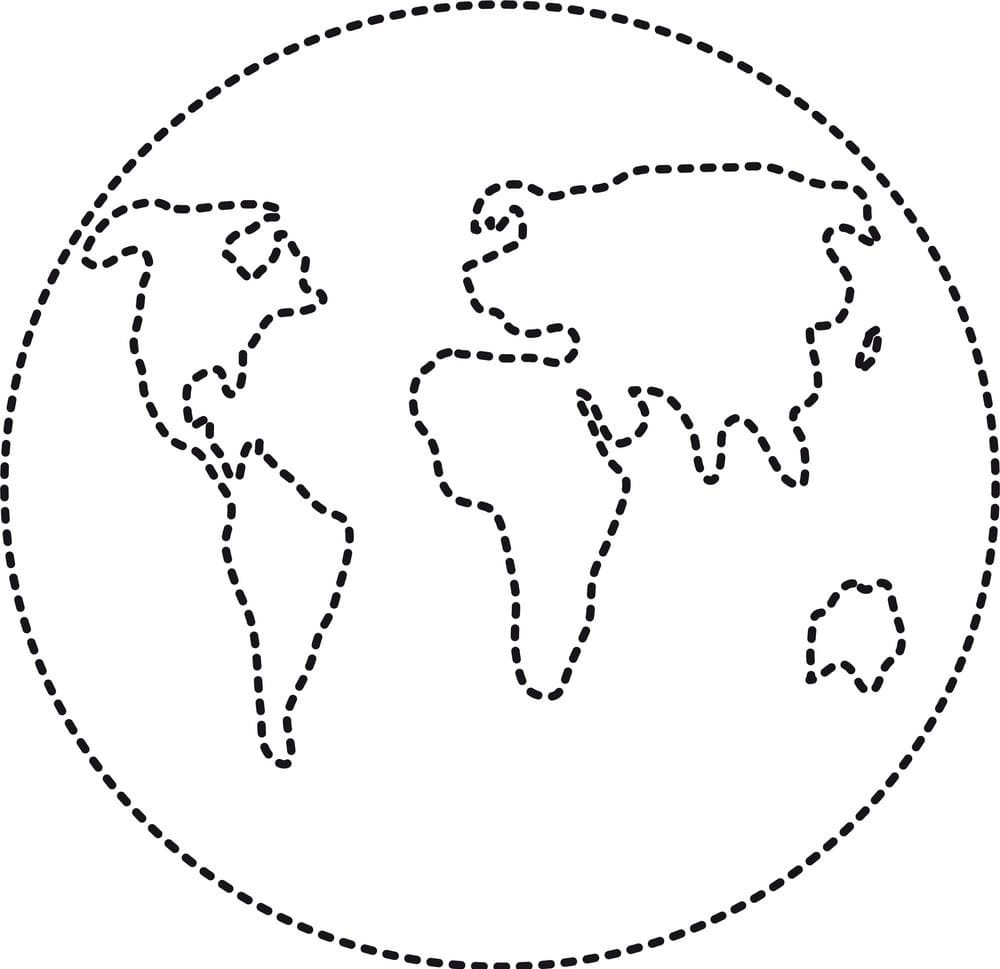 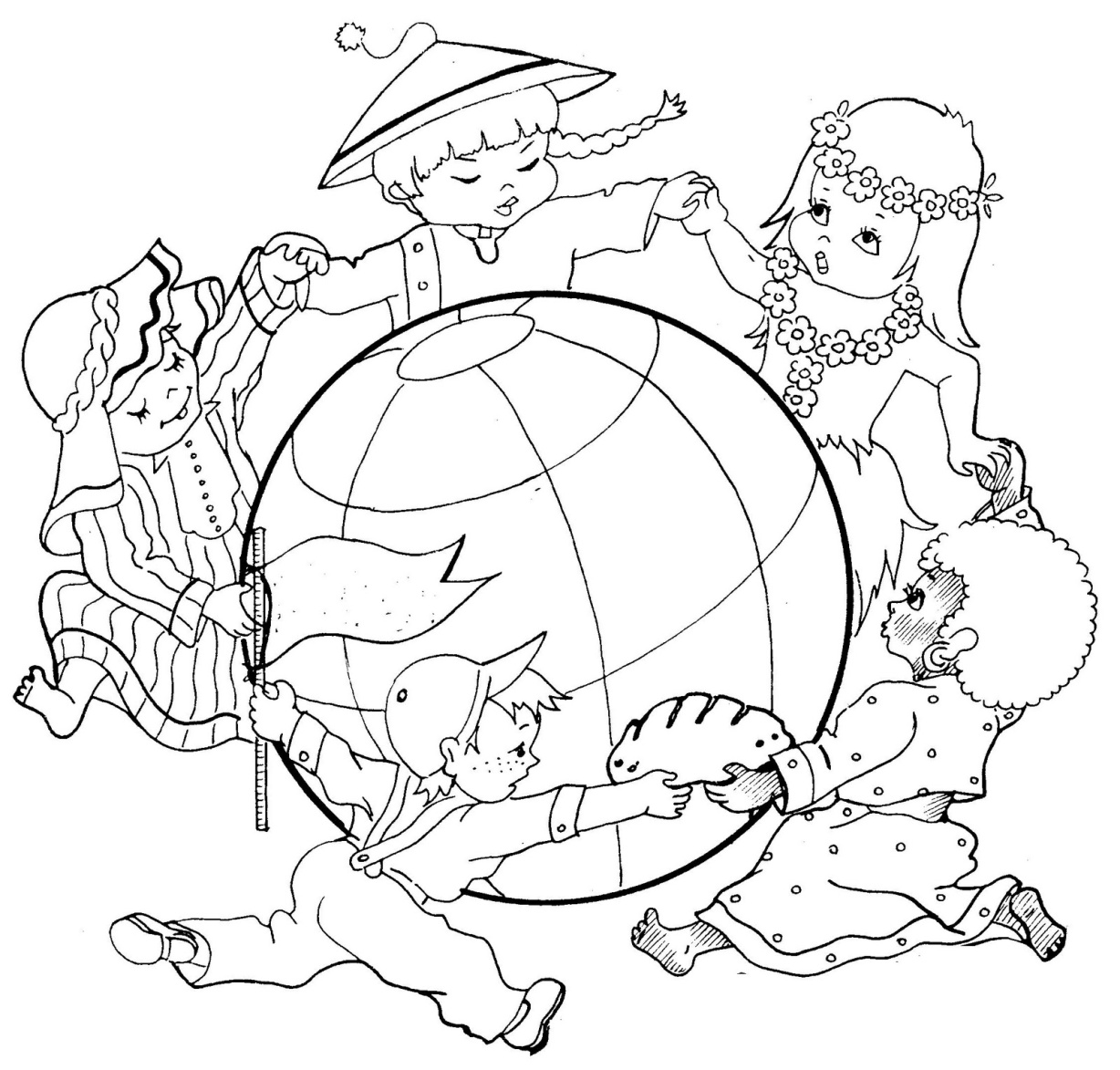 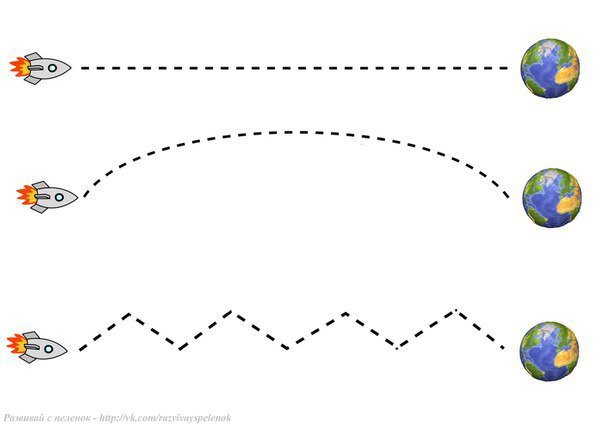 ЛЮДИ! БЕРЕГИТЕ ЗЕМЛЮ!!!